Wechselwunsch-Voranmeldung - Aufnahme im Schuljahr 2023/24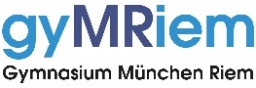 in die Jahrgangsstufe	  6	  7	  8	  9Hinweis: Bei dieser Vor-Anmeldung handelt es sich noch nicht um eine formale Anmeldung, sondern lediglich um eine Interessensbekundung. Wir prüfen intern, ob wir ihr Kind aufnehmen können.Daten zur Schülerin/zum SchülerFamilienname:  __________________________________________		            Geschlecht:Vornamen: 	__________________________________________	                    weiblich	 männlichGeburtsdatum: _______________	Geburtsort/Land: _________________________________________Die Schülerin/der Schüler lebt in Deutschland seit …	 Geburt	 seit dem Jahr ____________Religionszugehörigkeit: _________________________	    Gewünschter Religionsunterricht (sofern verfügbar): Katholisch	  Evangelisch	  Ethik	 anderer Religionsunterricht: __________________________Erziehungsberechtigt ist 	 die Mutter	 der Vater	andere Person: _________________________Schüler/in wohnt bei 	 Mutter	 Vater		andere Person: _________________________Welche Sprache wird zu Hause gesprochen?	 Deutsch	andere Sprache: ________________________Informationen und Kontaktdaten zu den Eltern/ErziehungsberechtigtenWeitere Informationen zur Schülerin/zum SchülerBisher besuchte Schule(n):Übersprungene Jahrgangsstufe: _________	Wiederholte Jahrgangsstufe: _______     Legasthenie oder Lese-Rechtschreib-Schwäche (muss von Arzt und Schulpsycholog*in festgestellt sein)Freiwillige weitere Angaben:     ADHS ärztlich diagnostiziert?     Sehbehinderung	     Schwerhörigkeit	andere Einschränkungen: ____________________________Anlage: Schicken Sie mit diesem Formular auch immer das aktuellste Zeugnis (auch Halbjahr) als Scan mit.MutterVaterFamiliennameVornameGeburtsort / LandStraße und HausnummerPostleitzahl und WohnortTelefon zu Hause Telefon mobilTelefon ArbeitEmailadresse (Druckschrift)Name der Schulevon … bisStaatlich anerkannt? Ja/Nein